Macbeth’s soliloquy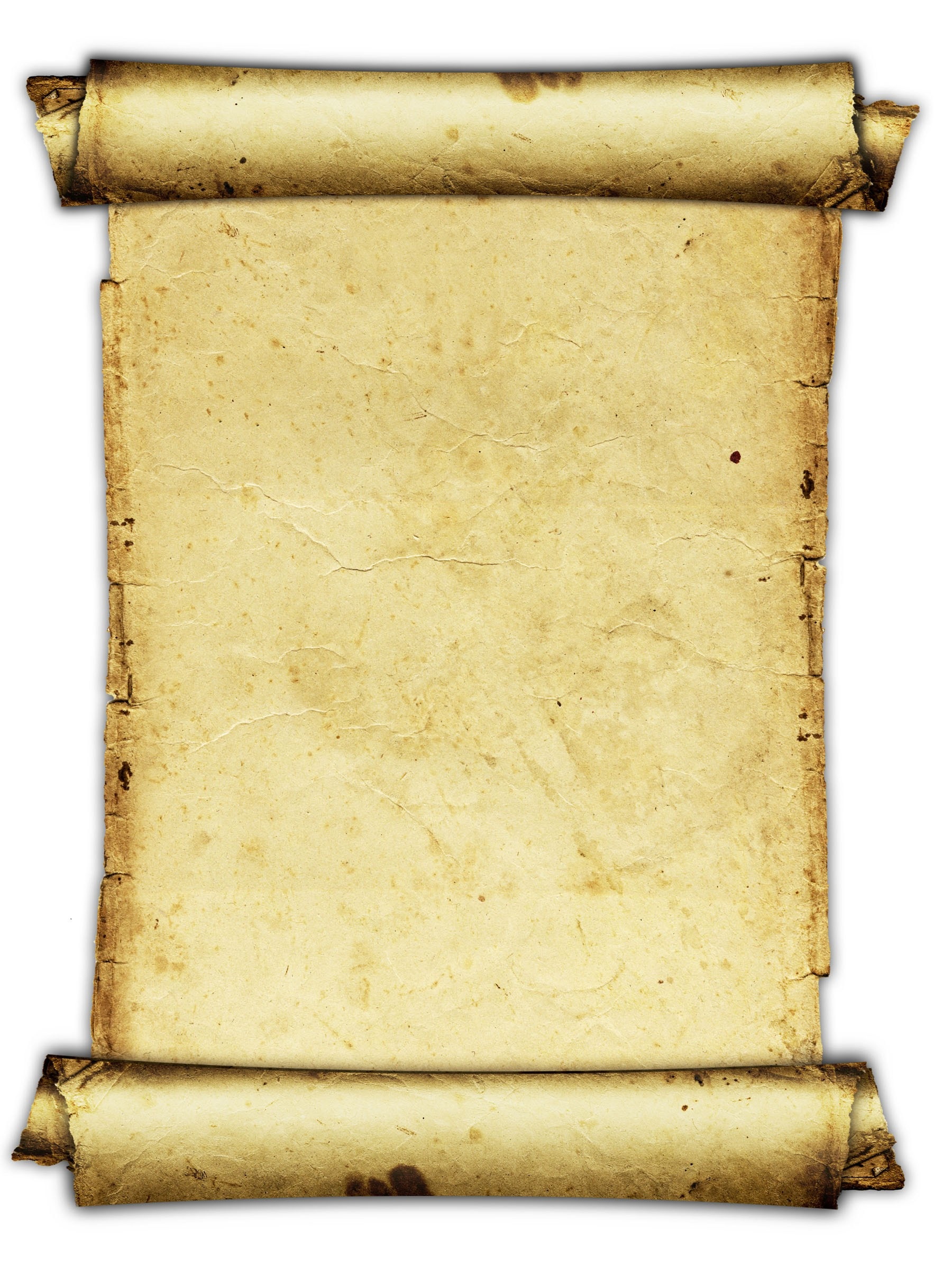 To murder or not to murder? That is the question. IS it better to kill the Thane of Fife (Macduff) or leave him to kill me and Lady Macbeth? To kill? To die? To live?Abhorrence fills my heart as I become more suspicious of Macduff; will he kill me? If I promote him to Thane of Cawdor will he leave Scotland? No – he will become power-crazy like me, and try to overthrow me. Should I kill? No! The more I kill, the more brain-sickly I shall become. As I’m king, I must be very wary. Fear, like a deathly disease fills every cell in my body.If I don’t overcome Macduff, I shall fall and he will become king. Where will my wife be when I’m gone? I won’t be gone! I’m the king. I can order an execution. My wife and I will be safe. No-one can overthrow us unless they found out I ordered the death of Banquo.Guilt, murder, death – which will destroy me first?Should I murder Macduff? I will do it. Do it myself. Safety is the key and I’ll make sure I do not fail. Kings don’t fail. If they do, they are not worthy of safety, or pleasure; they deserve to die! Oscar